§1057.   Required records for committeesAny committee that is required to register under section 1052‑A or 1053‑B shall keep records as provided in this section for 4 years following the election to which the records pertain.  [PL 2021, c. 217, §9 (AMD).]1.  Details of records.  The treasurer of a committee shall record a detailed account of:A.  All expenditures made to or in behalf of a candidate, campaign or committee;  [PL 2021, c. 217, §9 (AMD).]B.  The identity of each candidate, campaign or committee;  [PL 2021, c. 217, §9 (AMD).]C.  The office sought by a candidate and the district the candidate seeks to represent, for candidates that a committee has made an expenditure to or in behalf of; and  [PL 2021, c. 217, §9 (AMD).]D.  The date of each expenditure.  [PL 1985, c. 161, §6 (NEW).][PL 2021, c. 217, §9 (AMD).]2.  Receipts.  The treasurer of a committee shall retain a vendor invoice or receipt stating the particular goods or services purchased for every expenditure in excess of $50 to initiate or influence a campaign.[PL 2021, c. 217, §9 (AMD).]3.  Record of contributions.  The treasurer of a committee shall keep a record of all contributions to the committee, by name and mailing address, of each donor and the amount and date of the contribution.  This provision does not apply to aggregate contributions from a single donor of $50 or less.  When any donor's contributions to a committee exceed $50, the record must include the aggregate amount of all contributions from that donor.[PL 2021, c. 217, §9 (AMD).]4.  Account statements.  The treasurer of a committee shall keep account statements relating to the deposit of funds of the committee required by section 1054.[PL 2021, c. 217, §9 (AMD).]5.  Simplified record-keeping requirements.    The commission may adopt by rule simplified record-keeping requirements for an individual registering as a ballot question committee to initiate or influence a ballot question.  Rules adopted pursuant to this subsection are routine technical rules as defined by Title 5, chapter 375, subchapter 2‑A.[PL 2021, c. 217, §9 (NEW).]SECTION HISTORYPL 1985, c. 161, §6 (NEW). PL 1989, c. 504, §§27,31 (AMD). PL 2007, c. 443, Pt. A, §§32, 33 (AMD). PL 2009, c. 190, Pt. A, §21 (AMD). PL 2013, c. 334, §25 (AMD). PL 2015, c. 408, §§4, 5 (AMD). PL 2019, c. 563, §12 (AMD). PL 2021, c. 217, §9 (AMD). The State of Maine claims a copyright in its codified statutes. If you intend to republish this material, we require that you include the following disclaimer in your publication:All copyrights and other rights to statutory text are reserved by the State of Maine. The text included in this publication reflects changes made through the First Regular Session and the First Special Session of the131st Maine Legislature and is current through November 1, 2023
                    . The text is subject to change without notice. It is a version that has not been officially certified by the Secretary of State. Refer to the Maine Revised Statutes Annotated and supplements for certified text.
                The Office of the Revisor of Statutes also requests that you send us one copy of any statutory publication you may produce. Our goal is not to restrict publishing activity, but to keep track of who is publishing what, to identify any needless duplication and to preserve the State's copyright rights.PLEASE NOTE: The Revisor's Office cannot perform research for or provide legal advice or interpretation of Maine law to the public. If you need legal assistance, please contact a qualified attorney.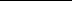 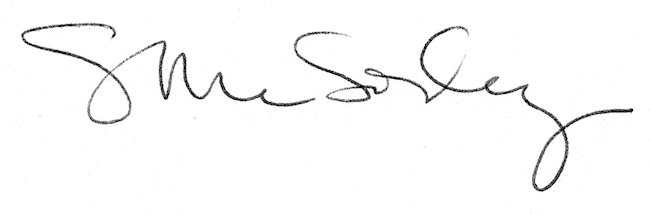 